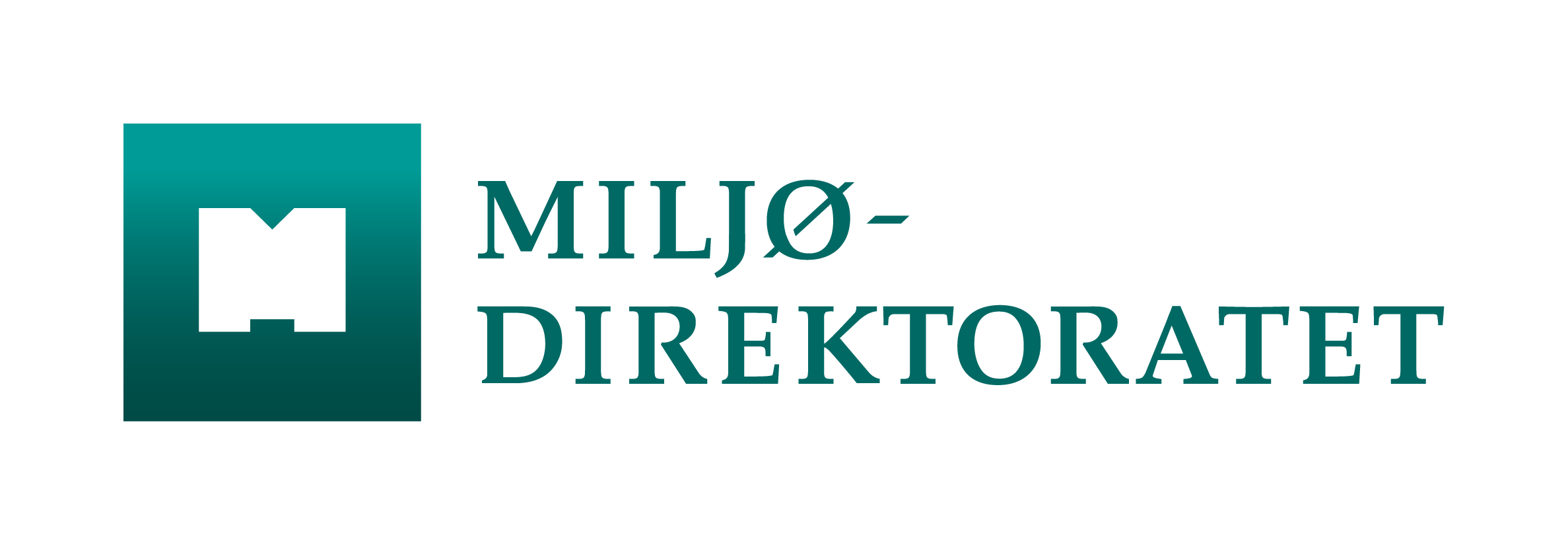 Klimakur 2030Uttalelse - Tynset kommune
✓ Jeg bekrefter at denne uttalelsen er på vegne av hele oppgitte kommune.Klimakur 20301. Tiltak og virkemidler mot 2030Miljødirektoratet sender med dette Klimakur 2030 ut på høring på vegne av Klima- og miljødepartementet. Klimakur 2030 er en utredning utarbeidet på oppdrag fra regjeringen og er et samarbeid mellom Miljødirektoratet, Statens Vegvesen, Kystverket, Norges vassdrags- og energidirektorat, Landbruksdirektoratet og Enova. Flere andre fagmiljøer har vært trukket inn i arbeidet. Mandatet for Klimakur 2030 finner du her.  Formålet med Klimakur 2030 har vært å belyse mulige tiltak for å redusere ikke-kvotepliktige utslipp med minst 50 prosent innen 2030, og beskrive tiltak for å redusere utslipp og øke opptak i skog og arealbrukssektoren.Rapporten har ingen anbefalinger om hvilke tiltak og virkemidler som bør gjennomføres, men presenterer et kunnskapsgrunnlag.Bildet er komplekst og det er til dels betydelig usikkerhet om framtidig utvikling. Oppdraget har omfattet vurderinger av mulige tiltak, kostnader, barrierer, virkemidler og konsekvenser. Klimakur 2030 er ikke en full konsekvensutredning av alle tiltak og virkemidler, og alle problemstillinger er ikke fullstendig belyst. Tiltaksark som beskriver hvert enkelt tiltak ligger som vedlegg til rapporten. I disse arkene gjennomgås forutsetninger og tallgrunnlag for tiltakene.Oppdraget har vært omfattende og er gjennomført på forholdsvis kort tid. Et viktig formål for høringsprosessen er derfor å undersøke om det er informasjon og kunnskap som utfyller eller endrer grunnlaget som er benyttet for analysene i Klimakur 2030, eller tiltak av betydning som ikke er utredet.Rapporten finner du som vedlegg nederst på denne siden.Eventuelle uttalelser sendes til Miljødirektoratet som vedlegg via denne siden. Miljødirektoratets referanse er 2019/4263. Uttalelsene vil ligge på høringssiden og bli synlig for alle interesserte.	På vegne av Klima- og miljødepartementet ber Miljødirektoratet med dette om eventuelle synspunkter på rapporten innen 30. april 2020.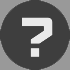 Arbeidsutvalget i Regionrådet for Fjellregionen, som består av de seks kommunene Os, Tolga, Tynset, Alvdal, Folldal og Rendalen samt Innlandet fylkeskommune, har gjort følgende vedtak:Arbeidsutvalget i Regionrådet for Fjellregionen avviser forslagene i «Klimakur 2030» om blant annet å redusere produksjonen av rødt kjøtt, som vil redusere landbruksproduksjonen med fare for brakklegging av deler av landet.Myndighetene og landbruks- og skognæringen må fortsette arbeidet for en politikk som øker sjølbergingsgraden og beredskapen, slik at vi møter uforutsette hendelser nasjonalt og internasjonalt med mer trygg lokal matproduksjon. Tiltakene må tilpasses de lokale forutsetningene for produksjon.Hele Solør- og Rørosbanen må elektrifiseres så snart som mulig.Det vises for øvrig til saksutredningen med flere mulige positive tiltak som bidrag til å nå klimamålene.Saksutredningen som lå til grunn for vedtaket følger her:SAKSUTREDNING AU-MØTE 04.05.2020Sak 20/2020: Klimakur 2030 – høringsuttalelse (behandlet per mail pga frist)Saksbehandler: Rune JørgensenMiljødirektoratet har på vegne av Klima- og miljødepartementet sendt rapporten «Klimakur 2030» på høring med frist 30.april.Rapporten og høringsdokumentene kan i sin helhet leses her:https://www.miljodirektoratet.no/aktuelt/nyheter/2020/januar-2020/horing-av-klimakur-2030/I rapporten er det utredet ulike tiltak og virkemidler som kan gi minst 50 prosent reduksjon i ikke-kvotepliktige utslipp (den delen av økonomien som ikke omfattes av kvotesystemet EU ETS), som blant annet er transport, jordbruk, oppvarming, avfall, fluorholdige gasser og deler av utslippene fra industri og petroleum.Mulige utslippsreduksjoner og tiltakskostnader for 60 ulike klimatiltak er analysert. Tiltakene kan til sammen kutte utslippene med 40 millioner tonn CO2-ekvivalenter i kommende tiårsperiode. For mange av tiltakene forutsettes det teknologiutvikling og fallende kostnader, går det fram av rapporten.«Klimakur 2030» er ikke en anbefaling om hva som bør gjøres, men skal gi et bredt kunnskapsgrunnlag for Norges videre arbeid med å redusere utslippene.I denne sammenheng er det interessant å registrere at tidligere departementsråd i Landsbruks- og matdepartementet, Leif Forsell, mildt sagt sår tvil om faktagrunnlaget for tiltak i jordbruket om å redusere produksjonen av rødt kjøtt. I en kronikk i Nationen skrev han blant annet:«Det er nødvendig å kutte metanutslipp, men kutt i metan må ikke komme til erstatning for kutt i CO2 - eller bidra til å utsette kutt i CO2. Når vi regner alt i såkalte CO2 ekvivalenter, fratar vi oss muligheten til å se forskjell på gassene og vi risikerer å sette inn feil tiltak. Å brakklegge deler av bygde-Norge og fjerne 6000 årsverk med det faktagrunnlaget som ligger i Klimakur, er eksempel på et slikt og stort, mulig feilgrep.»For å unngå et slikt feilgrep, er det etter regionrådgivers vurdering avgjørende at myndighetene og landbruket fortsetter samarbeidet med utgangspunkt i den frivillige avtalen fra i fjor om kutt på 50 prosent fram mot 2030.Representantskapet i Norges Bondelag vedtok 3. april Landbrukets klimaplan for 2021-2030 med satsting på åtte områder. Dette gir et meget godt grunnlag for å følge opp dette arbeidet på en god måte.Landbruket må oppfattes som en mulighet, og det må utformes en politikk som fortsatt bygger på de fire overordnede målsettingene for jordbrukspolitikken: Matsikkerhet og beredskap, økt selvforsyning, landbruk over hele landet, økt verdiskapning og et bærekraftig landbruk med lavere utslipp av klimagasser.Denne politikken må ha som mål å sette oss bedre i stand til å håndtere uforutsette hendelser nasjonalt og internasjonalt, som reduserer muligheten til import av matvarer og arbeidsressurser fra utlandet.  Den pågående koronaepidemien har satt dette i perspektiv. Et perspektiv som er så viktig at det må veie tungt for det videre arbeidet.Landbruket er den viktigste næringen i Fjellregionen, men har ikke de samme naturgitte forutsetningene for produksjon som andre steder i landet. Det er en rekke tiltak som kan iverksettes for både å styrke sjølbergingsgraden med mer og tryggere produksjon og redusere klimautslippene gjennom mer kortreist mat. Noen eksempler er:-Økt benyttelse av utmarksbeiting, som også hindrer gjengroing-Stimulere til at mjølk og rødt kjøtt produseres på den jorda som av klimatiske årsaker ikke har annen alternativ anvendelse enn grovfor-Senke og etter hvert fjerne behovet for import av fôrvarer, gjennom å senke kraftfôrforbruk, øke andelen av grovfôr og utmarksbeite i fôrrasjonen og stimulere til proteinkilder kraftfôret basert på norske ressurser-Stimulere til driftsopplegg med forbedret håndtering av husdyrgjødsla og redusert jordpakking-Satse på utvikling av teknologi som kan gi lønnsom utnyttelse av biogass fra husdyrgjødsla og utviklestøtteordninger for investering og drift på biogass som kan gi lønnsomhetI Landbrukets klimaplan for 2021-2030 er ett av satstingsområdene at alle gårdsbruk tar i brukklimakalkulatoren og får tilbud om klimarådgivning innen utgangen av 2025. Flere av de konkretetiltakene som er omtalt i denne saksutredningen hører inn under andre satstingsområder i denneplanen.  Også for skogbruket kan det gjennomføres mer offensive tiltak, og noen eksempler er:-Gjeninnføre tilskuddet for uttak av skogsvirke til bioenergi (GROT-tilskuddet)-Øke LUF-midlene for skogkultur-Fullfinansiere skogplanting på nye arealer-Øke finansieringen av tilskuddsordninger for å utbedre skogsbilveier, tømmerkaier og eliminereflaskehalser på veinettetInnen transportsektoren er det positivt at det arbeides både for mer miljøvennlig drivstoff, fossilfrimaskinpark og kortere transporter der det er mulig.  Ved å satse på å etablere en verdikjede basert pånorske råvarer for produksjon av biodrivstoff kan utslippene fra tungtransporten kuttes betydelig påkort tid, samtidig som det kan skapes arbeidsplasser og ny vekst i områder av Norge hvor staten i dagikke legger til rette for store industrisatsinger.Et annet viktig tiltak er å elektrifisere alle gjenværende jernbanestrekninger. Dette vil legge til rette forøkt person- og godstransport på bane framfor vei. Dette vil, i tillegg til klimaeffektene, også habetydelige trafikksikkerhetsfordeler da trailere utgjør en betydelig større risiko for ulykker enn godstog.Behovet for veiinvesteringer vil også kunne reduseres.Elektrifisering av hele Solør- og Rørosbanen så snart som mulig vil gi et miljøvennlig dobbeltsporfor trafikken mellom nord og sør og til og fra Europa, og vil være et viktig bidrag både til kortsiktige oglangsiktige resultater.Forslag til vedtak:Arbeidsutvalget i Regionrådet for Fjellregionen avviser forslagene i «Klimakur 2030» om blant annet å redusere produksjonen av rødt kjøtt, som vil redusere landbruksproduksjonen medfare for brakklegging av deler av landet.Myndighetene og landbruks- og skognæringen må fortsette arbeidet for en politikk som øker sjølbergingsgraden og beredskapen, slik at vi møter uforutsette hendelser nasjonalt og internasjonalt med mer trygg lokal matproduksjon. Tiltakene må tilpasses de lokale forutsetningene for produksjon.Hele Solør- og Rørosbanen må elektrifiseres så snart som mulig.Det vises for øvrig til saksutredningen med flere mulige positive tiltak som bidrag til å nå klimamålene.Ingen vedlegg fra instansenStatusInnsendt til Miljødirektoratet
Innsendt og bekreftet av instansen via: rune.jorgensen@innlandetfylke.noInnsendt avRune JørgensenInnsenders e-post:rune.jorgensen@innlandetfylke.noInnsendt dato26.04.2020Navn på kommune:Tynset kommune
Kommune (Offentlig)StillingRegionrådgiver